发展与知识产权委员会(CDIP)第十六届会议2015年11月9日至13日，日内瓦WIPO与2015年后发展议程秘书处编拟1.	发展与知识产权委员会(CDIP)在第十五届会议上根据墨西哥代表团的一项提案，要求秘书处提供一份分析性文件，就WIPO需要怎样调整自己(切合目的)以便支持成员国实现2015年后发展议程的目标，提出可能的行动方案。2.	本文件的附件旨在提供回应上述要求的初步信息。3.	请CDIP审议本文件附件中所载的信息。[后接附件]一、引　言CDIP在第十五届会议上要求秘书处编拟一份分析性文件，以探讨WIPO可以采取哪些方式，支持成员国努力实现2015年后发展议程和更具体的可持续发展目标(SDG)。由于可持续发展目标刚获通过(2015年9月)，而且查明和议定各项指标的进程正在可持续发展目标指标框架机构间专家组(IAEG-SDG)中进行，这份文件提供了一份简短的总结，针对WIPO参与2015年后发展议程进程，和正在开展的有关可持续发展目标指标框架的工作。关于这个问题的进一步更新将提供给成员国。二、关于2015年后发展议程的政府间进程联合国首脑会议(2015年9月25日至27日)在联合国首脑会议(2015年9月25日至27日)上，联合国的会员国通过了首脑会议成果文件：“改变我们的世界：2030年可持续发展议程”(http://www.un.org/Docs/journal/asp/ws.asp?
m=A/69/L.85)。2030年议程以千年发展目标(MDG)为基础，据此为直至2030年期间的可持续发展确立了方向，制定了计划，并纳入了17个可持续发展目标及其相关的169项具体目标。2030年议程呼吁大胆变革的步骤，以让世界转向可持续的恢复活力的道路。为此，它力求具有普遍的适用性，以便让所有人享有人权，实现性别平等、增强所有妇女和女孩的权能，并使可持续发展的三个层面——经济、环境和社会——得以融合和平衡。它号召所有国家和利益攸关方开展协作，并结成伙伴关系以支持其执行。首脑会议是众多政治进程的主要成果，这些进程概述如下，WIPO密切跟踪了这些进程。可持续发展目标开放工作组(2013年3月至2014年7月)可持续发展目标开放工作组(OWG)由2012年6月在巴西里约热内卢举办的联合国可持续发展大会(里约+20)建立。里约+20成果文件题为“我们希望的未来”，于2012年7月27日由联合国大会(UNGA)在第66/288号决议中通过。它呼吁建立一个开放工作组，并由工作组向大会第六十八届会议提交一份报告，在报告中提出关于可持续发展目标的提案。里约+20成果文件强调，这项工作应该：反映出继续全面、及时地实现千年发展目标的坚定承诺的重要性，以及尊重所有里约原则的重要性，考虑到不同国家的国情、能力和优先事项；确保可持续发展目标立足于行动，简明扼要，容易沟通，数量有限，效果可期，具全球性，普遍适用于所有国家，并着眼于实现可持续发展的优先领域；确保与审议2015年后发展议程的各项进程保持协调一致，并得到联合国秘书长与各国政府协商之后向开放工作组的工作提出的初步意见；能够对目标(以及具体目标和指标)实现的进程进行评估，同时考虑到不同国家的国情、能力和发展水平；以及承认关于可持续发展的有科学依据的全球综合信息的重要性，并支持区域经济委员会收集和汇编各国的意见，以便为这项全球努力提供依据。开放工作组于2013年3月至2014年7月间举行了数次会议和非正式磋商。开放工作组的联合主席于2014年6月2日提出了关于各项目标和具体目标的“预稿”。2014年7月19日，开放工作组在其第十三届会议上以鼓掌方式通过了载有17个拟议的可持续发展目标和169项具体目标的报告，并将其提交给联合国大会第六十八届会议审议和实施。在这届会议上，联合国大会通过了第68/309号决议，并就此认可开放工作组完成了工作；欢迎其报告；决定开放工作组的提案应该成为将可持续发展目标纳入2015年后发展议程的主要基础，同时承认将会考虑其他建议。联合国秘书长的综合报告(2015年1月)在第六十八届会议上，联合国大会还呼吁联合国秘书长将有关2015年后发展议程的意见在一份报告中进行汇编，以将其作为2015年后发展议程政府间谈判的建议内容。2015年1月，联合国秘书长向联合国会员国提交了报告：“2030年享有尊严之路：消除贫穷，改变所有人的生活，保护地球”。该报告提出了一整套六个要素：尊严、人民、繁荣、地球、正义和伙伴关系。政府间谈判(2015年1月至8月)2015年1月，联合国大会通过了关于2015年后发展议程政府间谈判进程的方式的决定(A/69/L.46)。该决定声明：开放工作组的提案应该是将可持续发展目标纳入2015年后发展议程的主要基础，同时确认也将考虑其他意见；“应尽一切努力”确保2015年后发展议程政府间谈判与第三次发展筹资问题国际会议筹备进程及其他相关联合国政府间进程的有效协调；供首脑会议通过的成果文件“可能包括”的主要组成部分为：一份声明；可持续发展目标和具体目标；执行手段和促进可持续发展全球伙伴关系；后续行动和审查；并且成果文件的初稿应该由共同召集人“根据会员国提供的意见”并“结合政府间谈判进程的实质性讨论”编写，在2015年5月底前发布。第一届政府间协商会议于2015年1月19日至21日举行，对各政府关于该议程的观点采取了“清点”的方式。共计举行了八次会议，其最终成果是于2015年8月11日(星期日)就供联合国首脑会议通过的成果文件达成了一致。可持续发展目标指标框架机构间专家组(IAEG-SDG)联合国统计委员会(UNSC)在第四十六届会议(2015年3月6日)上，创设了一个可持续发展目标各项指标机构间专家组(IAEG-SDG)，由会员国组成，并包括区域间机构和国际机构作为观察员。IAEG-SDG的目的是为全球指标框架制定一个提案，以供联合国统计委员会于2016年3月的第四十七届会议上审议。IAEG-SDG还将支持会员国执行该框架。该框架预计将于2016年3月经联合国统计委员会同意，并随后于2016年由经济及社会理事会(ECOSOC)批准。IAEG-SDG于2015年6月举行了首次会议。第二次会议定于2015年10月举行。技术推动机制首脑会议成果文件——“改变我们的世界：2030年可持续发展议程”，启动了一项技术推动机制(TFM)。技术推动机制由第三次发展筹资问题国际会议“亚的斯亚贝巴行动议程”建立。其目的是以会员国、民间社会、私营部门、科学群体、联合国各组织及其他利益攸关方之间的多利益攸关方合作为基础，为实现可持续发展议程提供支持。它包括：一个可持续发展目标的科学、技术和创新联合国机构间任务组，一个可持续发展目标的科学、技术和创新多方利益攸关方合作论坛和一个在线平台。可持续发展目标的科学、技术和创新(STI)联合国机构间工作组将促进联合国体系内就STI相关事务的协调、一致和合作，以期加强协作和提高效率，特别是加强能力建设举措。工作组开放接纳所有联合国机构、资金和项目，以及ECOSOC各职司委员会。它起初由以下实体构成：联合国经济和社会事务部(UNDESA)、联合国环境规划署(UNEP)、联合国工业发展组织(UNIDO)、联合国教育、科学及文化组织(UNESCO)、联合国贸易和发展会议(UNCTAD)、国际电信联盟(ITU)、世界知识产权组织(WIPO)和世界银行，这些实体都是致力于促进技术推动机制发展的技术推动非正式工作组的一部分。就实现可持续发展目标的进展作报告会员国承诺在今后15年中参与对该议程执行情况的系统性后续和审查工作。这将采用一种“健全、自愿、高效、参与式、透明和综合的后续和审查框架”，以帮助各国在执行该议程方面取得进展。它将在国家、区域和全球层面运作，促进问责制，支持有效的国际合作，并加速最佳做法的交流和相互学习。各项目标和具体目标将通过一套全球指标进行后续和审查工作。这些指标将辅之以各会员国在区域和国家层面制定的指标。由IAEG-SDG制定的全球指标框架拟于2016年3月经联合国统计委员会议定，并随后由经济和社会委员会及大会根据现有的任务授权予以通过。这个框架预期是简单但健全的，针对的是包括执行手段在内的所有可持续发展目标和各项具体目标，并保持政治平衡、一体化和雄心。在全球层面，高级别政治论坛(HLPF)将在监督后续和审查进程的网络中发挥核心作用。一份关于可持续发展目标的年度进展报告将为此提供信息，报告由联合国秘书长与联合国系统合作编写，依据的是全球指标框架和国家统计系统制作的数据，以及在区域层面收集的信息。高级别政治论坛还将听取全球可持续发展报告。每四年在大会的主持下，高级别政治论坛将就该议程及其执行提供高级别政治指导，确认进展和新出现的挑战，并动员进一步的行动以加速执行。下一次大会主持下的高级别政治论坛将于2019年举办。首脑会议成果文件要求秘书长与会员国磋商，编写一份报告供大会在第七十届会议上审议，以便为2016年高级别政治论坛做好准备，在全球层面勾勒出一致、高效和包容性后续和审查工作的重要里程碑。三、WIPO在制定和执行2015年后发展议程中的参与WIPO参与2015年后发展议程进程作为联合国的一个专门机构，WIPO作为联合国的观察员组织之一参加了联合国所有主要的进程，包括在本文件第二部分中列出的那些进程。WIPO秘书处的职责是：	跟踪这些与WIPO任务授权相关的进程中的谈判和讨论；	确保WIPO高级管理层了解这些进展和其可能对WIPO工作造成影响的程度；参与旨在在这些进程中支持成员国的联合国机构间举措，并具体关注WIPO任务授权可能相关的领域；	应成员国或者联合国秘书处的要求，就知识产权制度在这些更广泛政策领域中的作用提供事实性信息；以及	提高对各种可能支持成员国实现可持续发展的WIPO计划、项目和举措的认识。WIPO秘书处作为一个联合国观察员组织参与开放工作组和对于2015年后发展议程的政府间谈判，以及其他有关进程，例如，第三次发展筹资问题国际会议及其筹备进程和技术转让推动机制非正式机构间小组。秘书处还协助联合国行政首长协调理事会(CEB)内部关于这些问题的机构间工作，2015年后联合国发展议程任务小组(UNTT)的工作，以及开放工作组的联合国技术支持小组的工‍作。WIPO对成员国执行2015年后发展议程提供的支持2030年议程为可持续发展设置了一个宏伟而全面的方案，设定了17个可持续发展目标和169项具体目标。技术、创新和创造是贯穿始终的关键要素，有助于实现很多可持续发展目标。WIPO的任务授权是领导发展兼顾各方利益的有效国际知识产权制度，让创新和创造惠及每个人，这可以在支持成员国实现可持续发展目标的努力中发挥重要作用。WIPO与其成员国合作制定国家知识产权和创新战略，立足于并适合国家发展的需要，提供了成功的最大机会。在拟议的2016/17年计划和预算中，计划9设定了秘书处在这方面支持各国的明确意图，并阐明了如何提供这种援助。确保这种支持是有针对性并有效的，需要明确确定那些与WIPO工作关联最大的可持续发展目标和具体目标。下述框文中包括两个目标(可持续发展目标9和17)，可以与WIPO的任务授权和战略目标相联系。可持续发展目标9(具体目标9.4、9.5、9.a和9.b)：“建造有抵御灾害能力的基础设施，促进具有包容性的可持续工业化，推动创新”。这些目标的提法是采用清洁的对环境无害的技术，更广泛地支持技术开发和创新。根据WIPO的任务授权，我们的工作对成员国加速创新提供支持，因此与所有这些具体目标都相关。全球创新指数为政策制定者提供了一个衡量其本国创新体系效绩的宝贵资源，以供进行有依据的决策。可持续发展目标17(具体目标17.6、17.7和17.8)：“加强执行手段，恢复可持续发展全球伙伴关系的活力”。这些具体目标涉及到技术，并与WIPO工作的很多领域相关，以支持成员国利用知识产权制度支持技术发展、使用知识产权体系和共享技术知识。下面框文中包括与WIPO各种计划和活动相关的其他目标(可持续发展目标2、3、4、7、8、12和13)，对此，WIPO将作为合作伙伴，或者根据负责其落实工作的其他联合国机构和利益攸关方所提的要求，进行报告。可持续发展目标2(具体目标2.a)：“消除饥饿，实现粮食安全，改善营养和促进可持续农业”。该目标的提法是对技术发展投入资金，以提高农业生产力。WIPO向其成员国提供支持，利用知识产权制度来支持技术发展。关于这种支持的实例是一个发展议程项目，该项目使用适用具体技术科技信息作为已查明的发展挑战的解决方案。可持续发展目标3(具体目标3.3和3.b)：“让不同年龄段的所有的人过上健康的生活，促进他们的安康”。具体目标3.3提出要阻止“艾滋病毒、结核病、疟疾和被忽视的热带疾病的流行……”。WIPO Re:Search支持实现这一具体目标。具体目标3.b引述了《关于与贸易有关的知识产权协议与公共健康的多哈宣言》。WIPO与世界贸易组织(WTO)的合作，以及WIPO作为WIPO-WTO-WHO三方中的一方，均支持涉及这个具体目标的工作。可持续发展目标4(具体目标4.a)：“提供包容和公平的优质教育，让全民终身享有学习机会”。该具体目标包括提供包容性的教育设施，并具体提到了残疾人。无障碍图书联合会(ABC联合会)支持实现这一具体目标，因为它的目标是在全世界增加无障碍格式(如盲文、音频和大字)图书的数量，并将其提供给盲人、视障者或者其他有阅读障碍的人。可持续发展目标7(具体目标7.a和7.b)：“每个人都能获得价廉、可靠和可持续的现代化能源”。这些具体目标的提法是获得并升级技术。WIPO GREEN是WIPO的活动之一，在与这一目标有关的方面为成员国提供支持。可持续发展目标8(具体目标8.2和8.3)：“促进持久、包容性和可持续经济增长，促进充分的生产性就业，促进人人有体面工作”。具体目标8.2提到了“技术升级”，涉及WIPO的多项支持活动。具体目标8.3专门提到了创造和创新，这是在WIPO的使命中明确提出的。可持续发展目标12(具体目标12.a)：“采用可持续的消费和生产模式”。具体目标12.a提到加强“技术能力，以采用更可持续的生产和消费模式”。WIPO很多活动支持成员国增强其技术能力。可持续发展目标13(具体目标13.1、13.2和13.3)：“采取紧急行动应对气候变化及其影响。”WIPO GREEN的工作为落实这一目标下的所有三个具体目标均提供支持。重要的是要指出，虽然WIPO对成员国的支持可以帮助实现这些可持续发展目标，这种支持只是上面框文中指出的可持续发展目标更广泛内容的一个因素。2030年议程强调了相关、高质和及时的数据对于支持衡量进展和基于适当的可持续发展目标的指标作报告的重要性，在这方面，为使WIPO就其向成员国提供的支持的影响作出有意义的报告，必须将报告限于指标与WIPO直接相关、并且可以获得适当数据的那些可持续发展目标和具体目标。正如在上文第二部分中所述，可持续发展目标指标框架尚未完成，因此成员国这一进程的最终产品将会是什么样子，还言之尚早。WIPO作为联合国的一个观察员参与IAEG-SDG，一直在可能与WIPO工作有关的指标方面支持该小组。在这方面的关注重点主要涉及应对技术问题的可持续发展目标17这一节(执行手段)和包括创新在内的可持续发展目标9。我们在这项工作中的参与是对有可能为这项工作做出有益贡献的WIPO统计产品进行推介，如《世界知识产权指标报告》和《全球创新指数》等。[附件和文件完]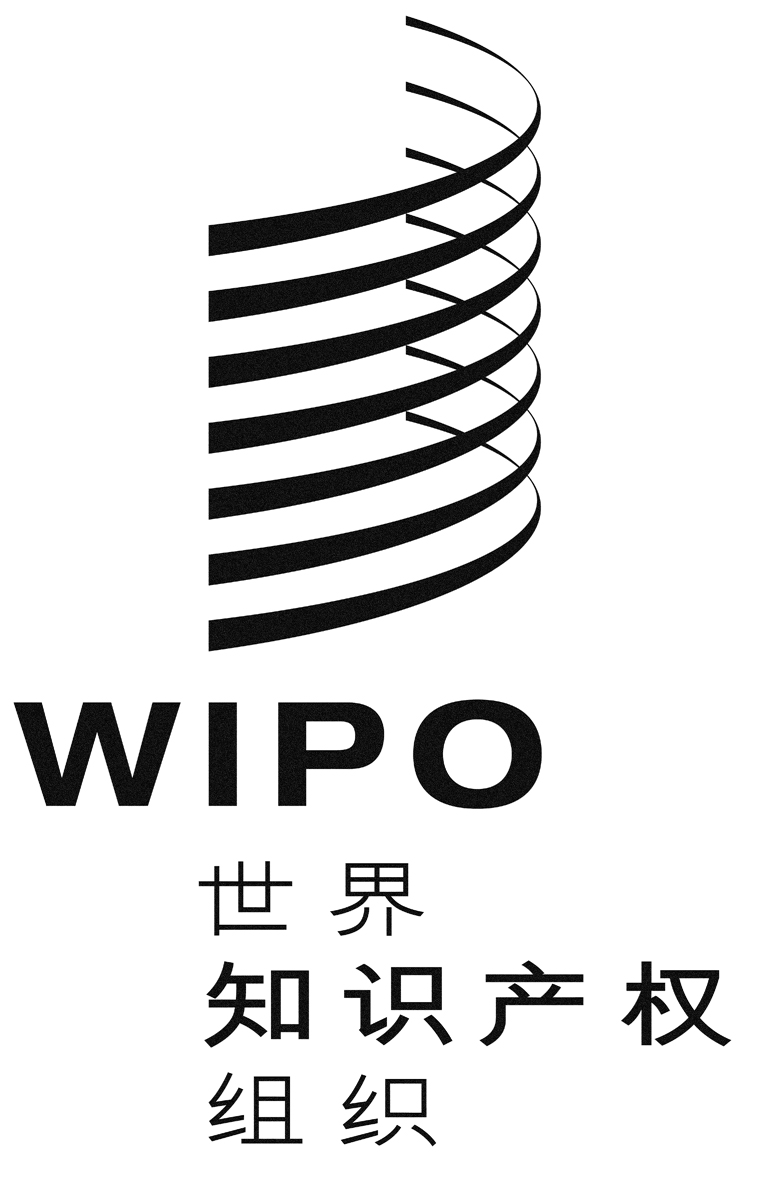 CCDIP/16/8CDIP/16/8CDIP/16/8原 文：英文原 文：英文原 文：英文日 期：2015年10月9日  日 期：2015年10月9日  日 期：2015年10月9日  